Reflection 6 – Quality and Safety Education for NursesCore Clinical ObjectiveProvide evidence-based, patient-centered care incorporating data from healthcare technologies to improve client care, as part of the interdisciplinary health care team.Student NameReflection 6 – Quality and Safety Education for NursesIn this reflection, you are to look at how you met the core clinical objective: Provide evidence-based, patient-centered care incorporating data from healthcare technologies to improve client care, as part of the interdisciplinary health care team.Remember we want to answer the below bolded questions from a leadership lens. Often the leadership perspective is looking from things not as a bedside nurse but rather how you can support the bedside nurse.Use the reflective questions found in the course practicum folder embedded in each reflection instructions to prepare you for your precepted immersion. Activity Statements and Reflection QuestionsApply research, scholarly evidence, and technology to inform the delivery of care.Tell me at least 1 example from your practicum that meets the above activity statement. How did you see your leader meet the above statement:How did you feel about using scholarly evidence to support the decisions for care delivery? How did you apply (or see your preceptor apply) research in your clinical immersion to inform the delivery of care. How did you apply (or see your preceptor apply) technology in your clinical immersion to inform the delivery of care. Apply concepts of quality and safety using outcome measures to identify clinical questions.Tell me at least 1 example from your practicum that meets the above activity statement. How did you see your leader meet the above statement:How did the use of data support changes in healthcare (how did it change your way of knowing)?Demonstrate team building and collaboration when working with intraprofessional and interprofessional teams.Tell me at least 1 example from your practicum that meets the above activity statement. How did you see your leader meet the above statement:As a nurse leader what collaborative approach did you see from your preceptor when working with intraprofessional teams in this immersion?As a nurse leader what collaborative approach did you see your preceptor use when working with interprofessional teams in this immersion?Uphold ethical standards related to data security, regulatory requirements, confidentiality, and clients’ right to privacy.Tell me at least 1 example from your practicum that meets the above activity statement. How did you see your leader meet the above statement:As a nurse leader what is your role in upholding ethical standards for each of the following elements:-data security-regulatory requirements-confidentiality-clients right to privacyReferences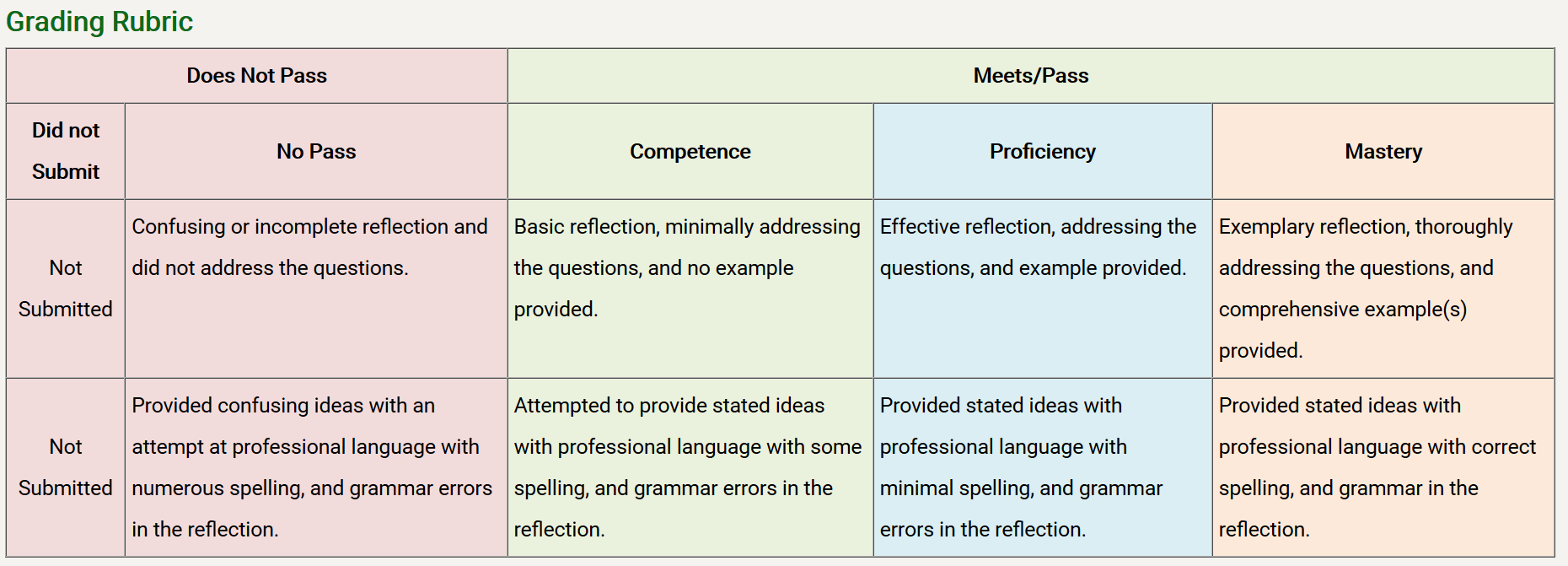 